Математика 6 классУрок – путешествие в страну  «Отрицательные числа»Цели: - выявить, как ученики освоили понятие отрицательные числа, сложение отрицательных чисел, чисел с разными знаками;-развивать творческую мыслительную деятельность учащихся на уроке;- воспитывать интерес к математике и ее приложениям.Оборудование: компьютер, мультимедиапроектор , красочно оформленные станции «Историческая», «Биологическая», «Географическая», «Математическая»,  картинки «Волк и заяц», «Вова в Тридевятом царстве».Ход урока Организация урока.Актуализация опорных знаний.Изучение материала урока.      Сегодняшний урок у нас необычный. Мы проведем ее в виде путешествия в страну «Отрицательных чисел». Побываем на некоторых станциях, где должны будем выполнять всевозможные задания. В добрый путь друзья. И первая станция на нашем пути станция «Историческая»       Впервые отрицательные числа появились в Древнем Китае уже примерно 2100 лет тому назад. Там умели также складывать и вычитать положительные и отрицательные числа. Отрицательные числа толковали как долг , а положительные как имущество. Таким же образом смотрели на эти числа и в Индии в VII столетии, но там были уже известны и правила умножения и деления…. (Выступление делает один из учеников класса, который предварительно поучил задание).       Следующая станция на которую мы прибыли, эта станция «Биологическая».      В последние годы наблюдается резкое ухудшение экологического состояния окружающей природы, в некоторых регионах Земли  дошедших  до экологической катастрофы ( высыхание Аральского моря, образование пустыни в Африке, засухи в Индии, наводнения во многих регионах Земного шара.)     Все это напоминает нам о необходимости бережного отношения  к окружающей среде, думать не только о сегодняшнем дне, но и о благополучии будущих поколений.          Для того, чтобы организовать охрану флоры и фауны, создаются «Красные книги» содержащие списки и характеристики видов, которым угрожает исчезновение. Первая «Красная книга» появилась в 1966 году. Организатором его создания был Международный союз по охране по охране природы и природных ресурсов.   «Красная книга СССР» была создана в 1984 году, РСФСР в 1988году.        Два издания «Красной книги Башкирской АССР» были опубликованы в 1984 и 1987 годах.        В последнем издании «Красной книги» нашей республики указаны 232 вида растений  и 113 видов животных, птиц и насекомых. Особо выделены виды, которые включены в «Красную книгу России».        Охране на территории Башкортостана подлежат многие виды животных: знаменитая Башкирская пчела. Ее охраняют в заповеднике Шульганташ. Название этой пчелы вы узнаете выполнив следующее задание.         Запишите числа в порядке возрастания. Выпишите соответствующую букву и вы узнаете название этой пчелы.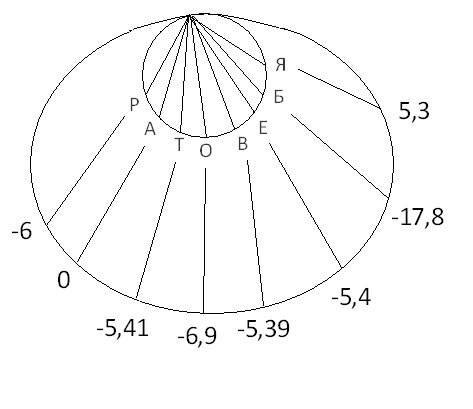        Эта пчела, живущая в дуплах, обладает повышенной стойкостью.       На территории этого заповедника находится знаменитая Капова пещера (Шульганташ), на стенах которой сохранились рисунки древнего человека.( показываю картинку)       Поменьше сахара, конфет и химических лекарственных препаратов, побольше чистого меда и тогда многие болезни пройдут мимо вас!       Продолжая знакомство с «Красной книгой» заглядываем в наш район.Задание 2. В нашем районе на территории совхоза «Белебеевский» в районе села Мартыново в Бунинском лесу с площадью 1200 га организован заказник по выращиванию  лекарственного растения занесенного в «Красную книгу» нашей республики. Название этого растения зашифровано в задачах. Физкультминутка.    А теперь ребята всталиБыстро руки вверх поднялиВ стороны, вперед, назад.Повернулись вправо, влевоТихо сели, вновь за дело.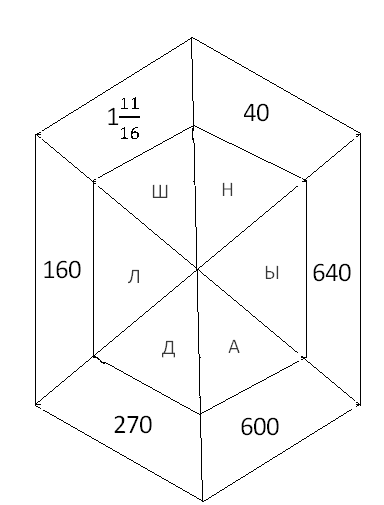 Липа мелколистная живет в лесу до 400 лет, а в городских условиях в 2 раза меньше. Сколько лет может прожить липа в городе?В Башкортостане около 800 озер, а реки составляют  от этого количества. Сколько рек на территории Башкортостана?На территории Башкортостана насчитывается 80 видов млекопитающих, что вдвое больше видов рыб и на 190 меньше видов птиц. Сколько видов рыб и сколько видов птиц в Башкортостане?Лес – санитар атмосферы. Один гектар еловых насаждений может задерживать в год до 32 т пыли, дуба – 54 т. Сколько тонн пыли задерживают  10 га  ельника за 2 года? Во сколько раз гектар дуба задержит в год пыли больше, чем ельник?О первый ландыш! 
Из-под снега
Ты просишь солнечных лучей 
Какая девственная нега 
В душистой чистоте твоей! 
Как первый луч весенний ярок! 
Какие в нем исходят сны! 
Как ты пленителен, подарок, 
Воспламеняющей весны! 
А. Фет.    Ландыш цветет в мае. Растет в тенистых  смешанных и лиственных лесах , среди кустарников почти по всей лесной зоне европейской части России до Урала, в Крыму, на Кавказе и на Дальнем Востоке.     В наших лесах с каждым годом все меньше и меньше остается ландыша. Нельзя допустить его полного исчезновения.      Завершить наше пребывание на станции “ Биологическая”. Я хочу словами поэта А.Яшина “И конечно, тревожно,Что порой мы безбожноНе храним, что имеем,Не щадим, не жалеем”.       Давайте любить и охранять нашу природу и стараться узнать о ней как можно больше. Тем временим мы отправляемся дальше. На нашем пути станция “ Географическая”.     Ребята! Волк и заяц попали в болото. Убежит ли заяц от волка зависит от вас. В команде каждый из вас должен будет по очереди выйти к доске и выполнить математическое действия. Команда, которая быстрее справится с заданием, поможет зайцу убежать от волка.(Для каждой команды дается свое задание, записанное на рисунке.)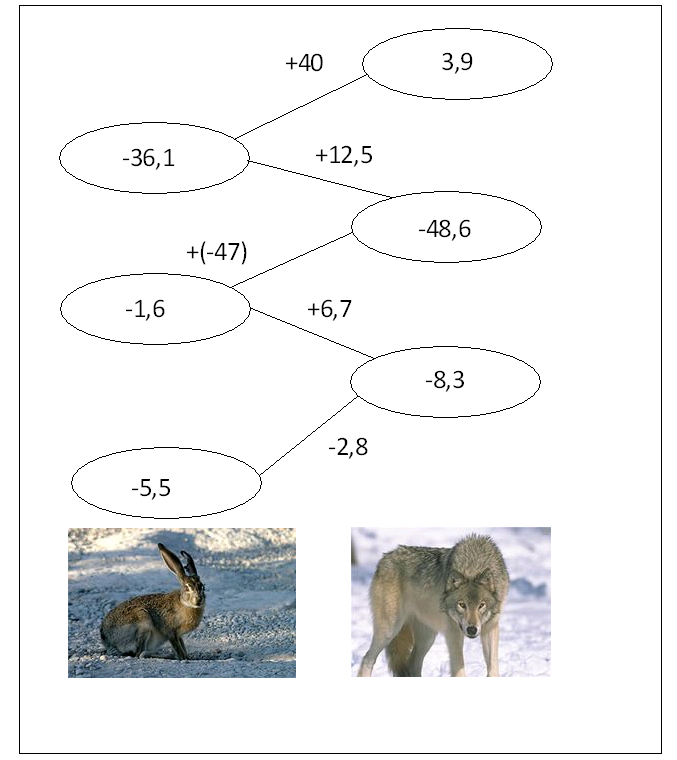 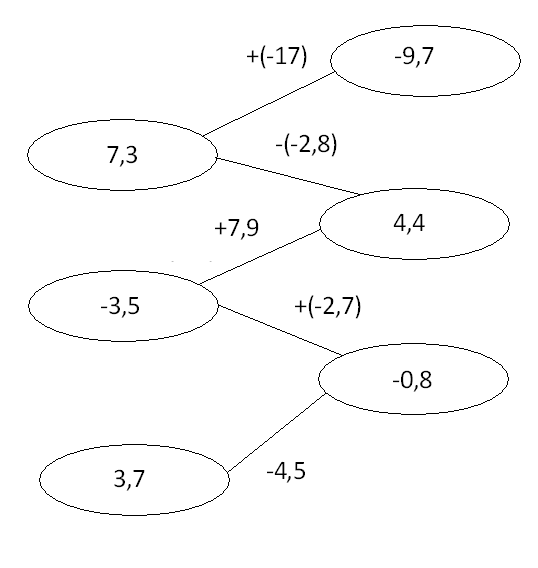       Следующая станция на нашем пути это станция «Математическая»     Для работы берем картину «Вова в Тридевятом царстве» Разрезаем ее на  15 частей – прямоугольников. С обратной стороны картины пишем ответы задания. На плотный материал пришиваем  прозрачные конверты такого же размера, как и 15 прямоугольников.      Ребята! Мы сейчас отправимся с вами в «Тридевятое царство». Каждый из вас получит карточку с заданием.Вы должны будете выполнить задание, подойти к доске, найти свой ответ, написанный на карточке в одном из кармашков, и повернуть карточку. Если работа будет выполнена правильно, то в результате получится картина, которую вы и назовете.   Те ребята, кто первыми справились с заданием, отвечают на вопросы, которые были заданы при подготовке к уроку. После того, как все ребята ответили на вопросы, жюри оценивает их работу.Итог урока.- Понравился ли вам урок?- Чего нового  вы узнали на сегодняшнем уроке?       VI.        Выставление оценок.Задание на дом.   Подготовиться к контрольной работе.   - 3,2 + х = 5,2         5,7 – х = 8,9    6,7 + х = - 4,3    - + ( - )  37,4 + 37,4 + (-10 )    - 35 + ( - 24 )- 24 + (-56) + 39         7,5 – (- 3,7)    х – 4,3 = - 2,1   7,8 – х = 9,3         - 2,3 – 6,2  - 0,48 + ( - ),76 ) - 17,2 + (-5,9)        - 6,5 + 8,23    7  -  8